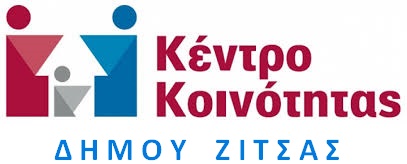 ΑΝΑΚΟΙΝΩΣΗΑπό την 1η Ιανουαρίου 2019 λαμβάνει υποχρεωτική μορφή για όλους ο θεσμός του οικογενειακού γιατρού.Η εγγραφή στον οικογενειακό γιατρό θα πρέπει να έχει ολοκληρωθεί μέχρι το τέλος του 2018, αφού από 1/1/2019 ο οικογενειακός γιατρός θα είναι υποχρεωτικός για όλους τους ασφαλισμένους. Σύμφωνα με το υπουργείο Υγείας, όποιος δεν έχει δηλώσει γιατρό, δεν θα έχει δυνατότητα προληπτικού ελέγχου.Υπενθυμίζεται πως οικογενειακοί γιατροί μπορούν να είναι οι γιατροί κλάδου ιατρών ΕΣΥ που υπηρετούν και παρέχουν τις υπηρεσίες τους στις ΤοΜΥ, στα Κέντρα Υγείας και σε λοιπές δημόσιες μονάδες Πρωτοβάθμιας Φροντίδας Υγείας. Επίσης, γιατροί συμβεβλημένοι με τον ΕΟΠΥΥ και με εγγεγραμμένο πληθυσμό ευθύνης.Για τα χρόνια νοσήματα, όπως οι καρδιοπάθειες, ο οικογενειακός γιατρός δίνει ετήσια παραπομπή και τους παρακολουθεί ο ειδικός γιατρός που έχουν επιλέξει, με ευθύνη του οποίου θα ενημερώνεται το ηλεκτρονικό πλέον ιατρικό ιστορικό (φάκελος) του ασθενούς.O Οικογενειακός γιατρός είναι ένας σύμβουλος Υγείας. Εννοείται πως ο καθένας μπορεί να επισκέπτεται ιδιώτη γιατρό αλλά δεν θα τον αποζημιώνει το Δημόσιο. Ο οικογενειακός γιατρός θα είναι είτε Γενικός γιατρός, είτε Παθολόγος, είτε Παιδίατρος. Μπορεί να συνταγογραφήσει μια μεγάλη γκάμα εξετάσεων. Υπάρχουν περιπτώσεις που δεν μπορεί να συνταγογραφήσει ή κρίνεται ότι χρειάζεται περαιτέρω εξειδικευμένη φροντίδα, άρα θα παραπέμψει τον ασθενή σε έναν άλλο ειδικό γιατρό.Ο οικογενειακός ιατρός αποτελεί το πρώτο σημείο επαφής του ατόμου με το Εθνικό Σύστημα Υγείας. Η αίτηση εγγραφής μπορεί να υποβληθεί:1. Μέσω της ηλεκτρονικής εφαρμογής2. Σε κάθε δημόσια δομή Πρωτοβάθμιας Φροντίδας Υγείας 3. Απ’ ευθείας στον Οικογενειακό Ιατρό.Για την αίτησή σας μέσω της εφαρμογής ακολουθείτε τα παρακάτω βήματα:1. Είσοδος στο πληροφορικό σύστημα (rdv.ehealthnet.gr), με τους κωδικούς του taxisNET και επιβεβαίωση με τον ΑΜΚΑ.2. Συμπλήρωση των προσωπικών στοιχείων σας (βάσει των στοιχείων που θα συμπληρωθούν θα γίνει η επιλογή του Οικογενειακού Ιατρού).3. Επιλογή Οικογενειακού Ιατρού μεταξύ των διαθέσιμων (Ανάλογα με τη διεύθυνση κατοικίας βγαίνουν και οι διαθέσιμοι Οικογενειακοί Ιατροί).4. Υποβολή της ηλεκτρονικής αίτησης.5. Εκτύπωση της αίτησης.Για να υποβάλετε την αίτησή σας σε οποιαδήποτε δομή Πρωτοβάθμιας Φροντίδας Υγείας χρειάζεστε: Ταυτοποιητικό έγγραφο Τον ΑΜΚΑ σας. Το προσωπικό θα ζητήσει τα στοιχεία σας για να ολοκληρώσει την αίτηση και θα κληθείτε να επιλέξετε Οικογενειακό Ιατρό από τους διαθέσιμους. Στο τέλος θα σας παραδώσει την ηλεκτρονικά υποβληθείσα αίτηση.Η εγγραφή ολοκληρώνεται με την παράδοση της αίτησης στον Οικογενειακό Ιατρό που αναγράφεται στην αίτηση, μαζί με:Φωτοαντίγραφο Εγγράφου Ταυτοποίησης (π.χ Δελτίο Ταυτότητας) αιτούντος.Φωτοαντίγραφο Εγγράφου Απόδειξης Διεύθυνσης Κατοικίας ή σχετική υπεύθυνη δήλωση (πρωτότυπη).Ειδική Περίπτωση: Για αίτηση δια νόμιμου αντιπροσώπου απαιτείται επιπλέον:Βεβαίωση Οικογενειακής κατάστασης από την οποία να προκύπτει ο βαθμός συγγένειας ήΦωτοαντίγραφο Εγγράφου δικαστικής απόφασης ορισμού δικαστικού συμπαραστάτη ήΦωτοαντίγραφο Εγγράφου απονομής της επιμέλειας.Μετά την παρέλευση τριμήνου, από την υποβολή της αίτησης, η διαδικασία εγγραφής ολοκληρώνεται αυτόματα από το σύστημα, ανάλογα με τη διαθεσιμότητα του Οικογενειακού Ιατρού που έχει επιλεγεί.Επισημαίνεται ότι:Μπορείτε να αλλάξετε Οικογενειακό Ιατρό μόνο μετά την παρέλευση εξαμήνου από την εγγραφή σας.Μπορείτε να προγραμματίζετε επισκέψεις μόνο στον Οικογενειακό Ιατρό στον οποίο έχετε εγγραφεί.Για δωρεάν επίσκεψη σε συμβεβλημένο με τον ΕΟΠΥΥ ιατρό άλλης ειδικότητας πρέπει να ακολουθήσετε τη διαδικασία της παραπομπής από τον Οικογενειακό Ιατρό.Ταχ. Δ/νση:Λασκαρίνας 3Α, ΕλεούσαΤ.Κ. 45500Τηλέφωνα:2651360242, 2651360243Fax:2651060240email:kentrokoinotitas@zitsa.gov.gr 